ชุดฝึกทักษะการอ่านและเขียนคำคำที่อ่านออกเสียงสระออกลุ่มสาระการเรียนรู้ภาษาไทยระดับประถมศึกษา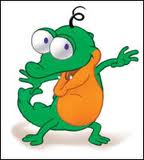 ชุดฝึกทักษะการอ่านและเขียนคำคำที่อ่านออกเสียงสระออกลุ่มสาระการเรียนรู้ภาษาไทยระดับประถมศึกษาจัดทำโดยศรีวัย   พญาปุโรหิตโรงเรียนอนุบาลดงมหาวันสำนักงานเขตพื้นที่การศึกษาประถมศึกษาเชียงราย  เขต  ๑สงวนลิขสิทธิ์ตามกฎหมายคำนำ            ชุดฝึกทักษะการอ่านและเขียนคำ  คำที่อ่านออกเสียงสระออ จัดทำขึ้นเพื่อใช้เป็นสื่อการเรียนรู้  สำหรับนักเรียนที่มีความบกพร่องทางการเรียน หรือ นักเรียนที่มีปัญหาทางการเรียนรู้ ( Learning disabilities )  โดยเริ่มฝึกอ่านและเขียนคำจากชุดฝึกทักษะที่ง่ายๆ ก่อน การฝึกในชุดฝึกทักษะจะต้องฝึกอ่านและเขียนคำซ้ำๆ  จนเกิดทักษะในการเรียนรู้  จึงฝึกชุดฝึกทักษะเล่มต่อไป             ชุดฝึกทักษะเล่มนี้เหมาะสำหรับครูและผู้ปกครอง ใช้เป็นสื่อการเรียนรู้  เพื่อให้เด็กเข้าใจคำ  จดจำคำ  สามารถแก้ปัญหาในการอ่านและเขียนคำให้ถูกต้อง นำไปใช้ในชีวิตประจำวัน และ เป็นพื้นฐานสำหรับชั้นเรียนที่สูงขึ้น                                          ลงชื่อ                                                      ( นางศรีวัย  พญาปุโรหิต )                                                   ครูโรงเรียนอนุบาลดงมหาวันสารบัญชุดฝึกทักษะการอ่านและเขียนคำ					        1คำนำ                                                                                          3สารบัญ                                                                                      4คู่มือการใช้แบบฝึกทักษะ                                                          5ทดสอบก่อนเรียน                                                                      6แบบฝึกอ่านคำที่อ่านออกเสียง สระ ออ (1)                               7ชุดฝึกทักษะที่ 1 - 5                                                                    8แบบฝึกอ่านคำที่อ่านออกเสียง สระ ออ (2)                             15ชุดฝึกทักษะที่ 1 - 5                                                                  16ทดสอบหลังเรียน                                                                     21บันทึก                                                                                      22เอกสารอ้างอิง                                                                          23ภาคผนวก                                                                                24คู่มือการใช้ชุดฝึกทักษะคำที่อ่านออกเสียงสระออ 1.  นักเรียนเขียนคำทดสอบก่อนเรียนตามคำที่ครูกำหนดจำนวน  5  คำ 2.  ครูชี้แจงวิธีการใช้ชุดฝึกทักษะการอ่านและเขียนคำ 3.  ครูอธิบายความรู้เกี่ยวกับคำที่อ่านออกเสียงสระออ 4.  นักเรียนฝึกอ่านคำตามครูและฝึกอ่านด้วยตนเอง 5.  ครูอธิบายแบบฝึกทักษะทีละชุดก่อนให้นักเรียนทำ 6.  อ่านทบทวนคำทุกครั้งก่อนทำแบบฝึกทักษะ 7.  นักเรียนทำกิจกรรมลงในแบบฝึกทักษะทีละชุด 8.  ครูตรวจผลงานถ้าพบว่าเขียนผิด/ทำไม่ได้ ครูอธิบาย/แนะนำ        แล้วให้นักเรียนแก้ไขให้ถูกต้อง 9.  ก่อนฝึกแบบฝึกทักษะชุดต่อไปให้อ่านทบทวนชุดที่ได้ฝึก     ผ่านมาแล้ว10.  เมื่อนักเรียนฝึกจนครบทุกแบบฝึกทักษะ ให้เขียนคำทดสอบหลังเรียน จำนวน 5  คำ  เพื่อเปรียบเทียบความก้าวหน้าทางการเรียนรู้   11.  ในกรณีได้คะแนนทดสอบหลังเรียนน้อยกว่าเกณฑ์ที่กำหนดต้องฝึกชุดฝึกทักษะชุดเดิมซ้ำจนกว่าจะทดสอบผ่านเกณฑ์ที่กำหนด จึงฝึกอ่านและ เขียนคำชุดต่อไป            คำแนะนำ   ให้นักเรียนเขียนคำที่อ่านออกเสียงสระออมีพยัญชนะ จ  ท  บ  ร  ห  อยู่หน้าคำตามคำบอกของครู/ผู้ปกครอง  ทดสอบก่อนเรียน  1.                                                   2.                                     ......................................................................                                                  .............................................................................                                     .....................................................................                                                   ..............................................................................   3.                                                     4.                        ....................................................................                                                        ............................................................................                                  .......................................................................                                                        ...........................................................................5......................................................................................................................................................................................  ผม/หนู......................................................เขียนได้                 คำ  ลงชื่อครู/ผู้ปกครอง..........................................................................                                         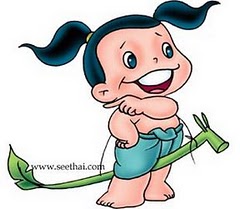 แบบฝึกอ่านคำในมาตราแม่กน        คำแนะนำ  นักเรียนฝึกอ่านคำที่ออกเสียงสระ  ออ   ตามครู/ผู้ปกครอง อ่านคำที่ออกเสียงสระออ    เช่น     จระเข้        จรลี       ทรพี                                                                              ทรชน      ทรมาน       บริวาร                                                                บริเวณ       บริจาค      บริบูรณ์                                                        บริโภค      อรชร        หรดี 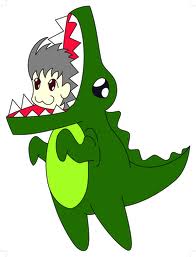 แบบฝึกทักษะที่  1      ฝึกอ่านคำที่ออกเสียง สระ ออ                     จระเข้                อ่านว่า                 จอ-ระ-เข้                       ทรพี                    อ่านว่า                ทอ-ระ-พี                   ทรชน                 อ่านว่า                 ทอ-ระ-ชน                    ทรมาน               อ่านว่า                 ทอ-ระ-มาน                                 บริวาร                อ่านว่า                 บอ-ริ-วาน                                  บริเวณ                อ่านว่า                 บอ-ริ-เวน                                     บริจาค                อ่านว่า                 บอ-ริ-จาก                      บริบูรณ์               อ่านว่า                บอ-ริ-บูน                                   บริโภค                อ่านว่า                บอ-ริ-โพก                                           อรชร                  อ่านว่า                 ออ-ระ-ชอน                 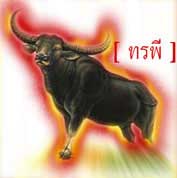 แบบฝึกทักษะที่  2เติมพยางค์คำที่หายไปและฝึกอ่าน    ............ลี   ............พี    ............ดี    ........... .ชน    .........บูรณ์     ........เวณ   ........มาน   .........จาค    ...........โภค     ...........ชรคัดคำที่ออกเสียงสระออ              …………………………………………………………………………………………….………………..…………………………..…                                        ……………………………………………………………………………………….……………………………………………………             ………………………………………………………….…………………………………………….………………………………..…                                     ……………………………………………………………………………………………………………………………….……………            ……………………………………………………………………….………………………………….……….……………………..…              ……………………………………………………………….……………...……………………………………………….……………           …………………………………………………………….……………………………………………………………..….…………..…                           ……………………………………………………………………….…………………………………..……..…………….……………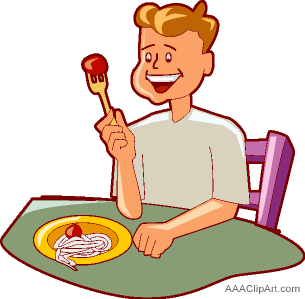 แบบฝึกทักษะที่  3เติมนำคำที่ออกเสียงสระออ     แต่งประโยค  1.  จระเข้ ………………………………………………………………………………………………………………………………………………………………………………………………………………………………………….2.  ทรมาน………………………………………………………………………………………………………………………………………………………………………………………………………………………………………….3.  บริโภค………………………………………………………………………………………………………………………………………………………………………………………………………………………………………….4.  บริเวณ………………………………………………………………………………………………………………………………………………………………………………………………………………………………………….5.  บริจาค………………………………………………………………………………………………………………………………………………………………………………………………………………………………………….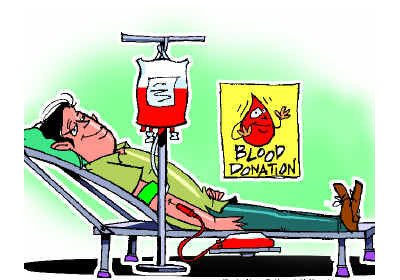 แบบฝึกทักษะที่   4เติมคำที่อ่านออกเสียงสระออ   ลงในช่องว่าง                            จระเข้          บริเวณ            บริบูรณ์               ทรพี            บริจาค            บริโภค   1.  .................................. ....ตัวใหญ่อาศัยอยู่ในแม่น้ำ    2.   ................................................ .......นี้สะอาดมาก   3.   ...............................เป็นชื่อของควายในวรรณคดี	   4.   เด็กๆอย่า..........................ขนมกรุบกรอบมากนะ   5.   ประเทศไทยมีข้าวปลาอาหาร..............................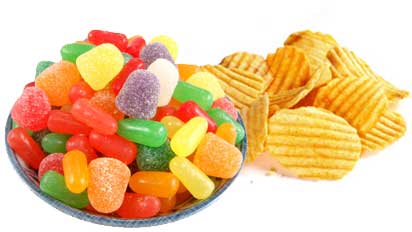 แบบฝึกทักษะที่  5เติมคำที่อ่านออกเสียงสระออ   ลงในแผนภาพความคิด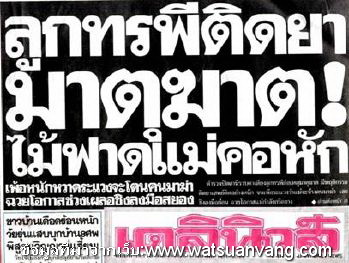           คำแนะนำ   ให้นักเรียนเขียนคำที่อ่านออกเสียง สระออ              มีพยัญชนะ จ  ท บ ร ห อยู่หน้าคำตามคำบอกของครู/ผู้ปกครอง  ทดสอบหลังเรียน 1.                                                       2.                                 ......................................................................                                                 .............................................................................                                  .....................................................................                                                 .............................................................................                          3.                                                  4.                       .....................................................................                                                   ............................................................................                                  .......................................................................                                                  ...........................................................................5.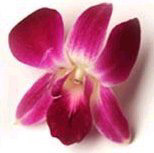 .....................................................................................................................................................................................เกณฑ์     เขียนคำได้       	5   	คำ   	ดีมาก              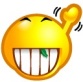 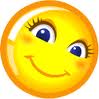 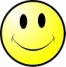 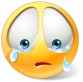                เขียนคำได้       4   	คำ    	ดี               เขียนคำได้       3   	คำ    	ผ่าน                             เขียนคำได้   0 – 2    คำ    	ไม่ผ่าน          ผม/หนู..................................................................เขียนได้              คำลงชื่อ.......................................................................ครู/ผู้ปกครอง       คำแนะนำ     ให้นักเรียนเขียนคำที่อ่านออกเสียง   สระออ                      มีพยัญชนะ   บ   ม   ร  อยู่หน้าคำ ตามคำบอกของครู/ผู้ปกครอง  ทดสอบก่อนเรียน            1.                                                   2.                                   .......................................................................                                               .............................................................................                                   ......................................................................                                                ..............................................................................   3.                                                     4.                       ......................................................................                                                   ............................................................................                                  .......................................................................                                                   ...........................................................................5......................................................................................................................................................................................     ผม/หนู.....................................................เขียนได้                 คำ  ลงชื่อครู/ผู้ปกครอง..........................................................................                                         แบบฝึกอ่านคำที่ออกเสียงสระออ              คำแนะนำ  นักเรียนฝึกอ่านคำที่ออกเสียง  สระออ    ตามครู/ผู้ปกครอง อ่านคำที่ออกเสียงสระ ออ    เช่น    บริษัท    บริสุทธิ์     บริหาร                                                          มรณภาพ      มรดก      มรกต                                                      มรสุม     มรคา     มรณา     อรไท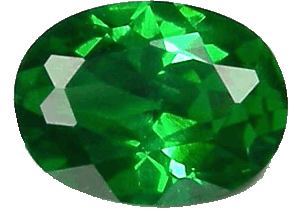 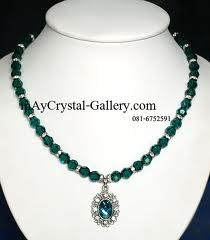 แบบฝึกทักษะที่  1         ฝึกอ่านคำที่ออกเสียง  สระออ                        บริษัท                อ่านว่า                บอ-ริ-สัด                        บริสุทธิ์               อ่านว่า                บอ-ริ-สุด                          บริหาร                อ่านว่า                บอ-ริ-หาน                            มรณภาพ          อ่านว่า              มอ-ระ-นะ-พาบ                      มรดก                 อ่านว่า                 มอ-ระ-ดก                        มรกต                  อ่านว่า                มอ-ระ-กด                        มรสุม                 อ่านว่า                มอ+ระ-สุม                       มรคา                  อ่านว่า                 มอ-ระ-คา                         มรณา                  อ่านว่า                 มอ-ระ-นา                              อรไท                   อ่านว่า                ออ-ระ-ไท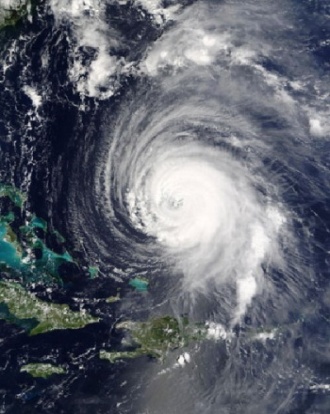 แบบฝึกทักษะที่  2เติมพยางค์/คำที่หายไปและฝึกอ่าน   ..........ษัท   .........สุทธิ์     .........หาร   .........ภาพ     .........ดก   ...........กต   ...........สุม     .........คา      ...........ณา    .........ไทคัดคำที่ออกเสียงสระออ              …………………………………………………………………………………………….………………..…………………………..…                                        ……………………………………………………………………………………….……………………………………………………             ………………………………………………………….…………………………………………….………………………………..…                                     ……………………………………………………………………………………………………………………………….……………            ……………………………………………………………………….………………………………….……….……………………..…              ……………………………………………………………….……………...……………………………………………….……………           …………………………………………………………….……………………………………………………………..….…………..…                           ……………………………………………………………………….…………………………………..……..…………….……………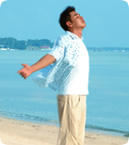 แบบฝึกทักษะที่  3นำคำที่ออกเสียงสระออ   แต่งประโยค  1.   บริษัท…………………………………………………………………………………………………………………………..…………………………………………………………………………………………………………………………………2.   บริสุทธิ์   ………………………………………………………………………………………………………………………………………………………………………………………………………………………………………….3.    มรสุม      ………………………………………………………………………………………………………………………………………………………………………………………………………………………………………….4.    มรดก     ………………………………………………………………………………………………………………………………………………………………………………………………………………………………………….5.    มรกต     ………………………………………………………………………………………………………………………………………………………………………………………………………………………………………….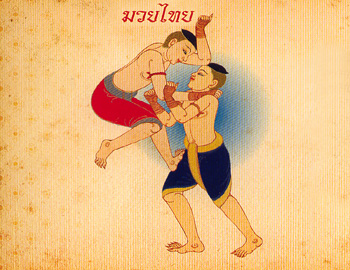 แบบฝึกทักษะที่   4   เติมคำที่อ่านออกเสียงสระออ    ลงในช่องว่าง	   บริษัท          บริสุทธิ์           มรดก                       มรสุม          มรณภาพ        มรกต            1.    หลวงพ่อได้...............................................ไปแล้ว            2.    ที่ชายทะเลมีอากาศ ..............................................	3.    เขาได้รับ ................................................จากคุณปู่                      4.    ลม ........................................พัดผ่านประเทศไทย	5.   คุณแม่ทำงานที่ .................................การบินไทย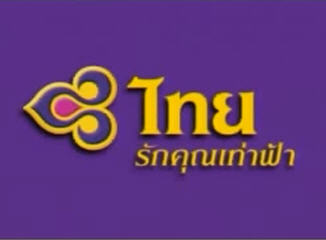 แบบฝึกทักษะที่  5เติมคำที่อ่านออกเสียงสระออ   ลงในแผนภาพความคิด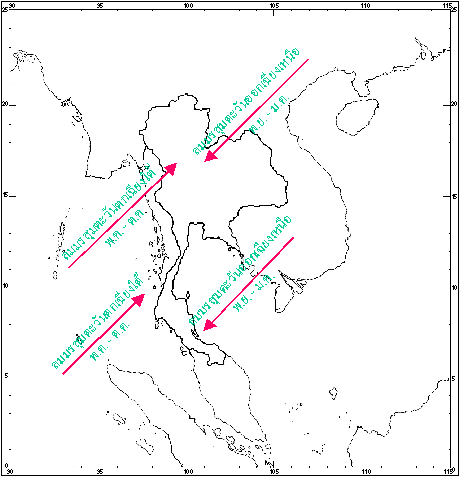 คำแนะนำ   ให้นักเรียนเขียนคำที่อ่านออกเสียงสระออ มีพยัญชนะ  บ  ม  ร  อยู่หน้าคำ ตามคำบอกของครู/ผู้ปกครอง  ทดสอบหลังเรียน                            1.                                        2.                                 ............................................................                                                    .............................................................                                 ...........................................................                                                     ............................................................                                                                                               3.                                       4.                              .............................................................                                                       ................................................................                               ............................................................                                                      .................................................................5..........................................................................................................................................เกณฑ์     เขียนคำได้       	5   	คำ   	ดีมาก                             เขียนคำได้       4   	คำ    	ดี               เขียนคำได้       3   	คำ    	ผ่าน                             เขียนคำได้   0 – 2    คำ    	ไม่ผ่าน          ผม/หนู..................................................................เขียนได้              คำลงชื่อ.......................................................................ครู/ผู้ปกครองบันทึก...........................................................................................................................................................................................................................................................................................................................................................................................................................................................................................................................................................................................................................................................................................................................................................................................................................................................................................................................................................................................................................................................................................................................................................................................................................................................................................................................................................................................................................................................................................................................................................................................................................................................................................................................................................................................................................................................................................................................................................................................................................................................................................................................................................................................................................................................................................................................................................................................................................................................................................................................................................................................................................................................................................................................................................................................................................................................................................................................................................................................................................................................................................................................................................................................................................................................................................................................................................................................................................................................................................................................................................................................................................................................................................................................................................................................................................................................................................................................................................................................................................................................................................................................................................................................................................................................................................................................................................................................................................................................................................................................................................................................................................................................................................................................................................................................................................................................................................................................................................................................................................................................................................................................................................................................................................................................................................................................................................................................................................................................................................................................................................................................................................เอกสารอ้างอิงกรมวิชาการ  คู่มือชุดพื้นฐานภาษาสำหรับใช้ควบคู่กับหนังสือเรียนภาษาไทยชั้นประถมศึกษาปีที่ 2  เล่ม 1  กรุงเทพมหานคร : คุรุสภาลาดพร้าว, 2533.กรมวิชาการ  คู่มือชุดพื้นฐานภาษา สำหรับใช้ควบคู่กับหนังสือเรียนภาษาไทย                       ชั้นประถมศึกษาปีที่ 2  เล่ม 2 กรุงเทพมหานคร : คุรุสภาลาดพร้าว,  2533.ฝ่ายวิชาการ   สำนักพิมพ์อักษรพิพัฒน์  พจนานุกรมคำศัพท์ภาษาไทย ชั้นประถมศึกษาปีที่ 3  กรุงเทพมหานคร : บริษัท  สำนักพิมพ์พิพัฒน์ จำกัด,  2538.      สุภกานต์  อินอากร  หนังสือ ชุดรักษาไทย สระและมาตราตัวสะกด กรุงเทพมหานคร.สำนักพิมพ์แม็ค    นิตยสารแม็ค  ชั้นประถมศึกษาปีที่ 3   กรุงเทพมหานคร :บริษัท  สำนักพิมพ์แม็ค  จำกัด  , 2545.      คณะกรรมการการชำระพจนานุกรมราชบัณฑิตสถาน  พจนานุกรมฉบับราชบัณฑิตสถาน  :  บริษัทนานมีบุ๊คส์พับลิเคชั่น จำกัด, 2546.ภาคผนวก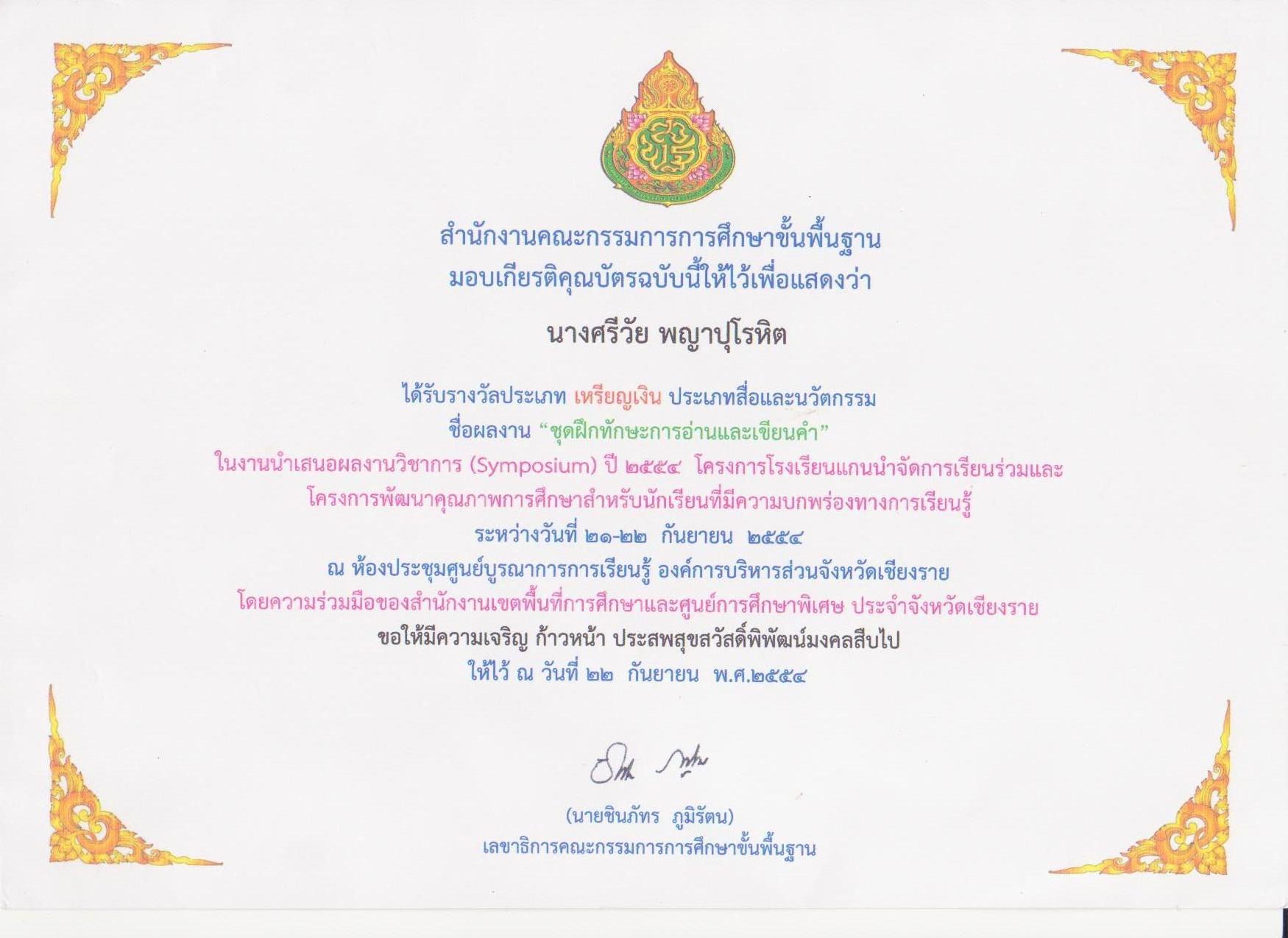 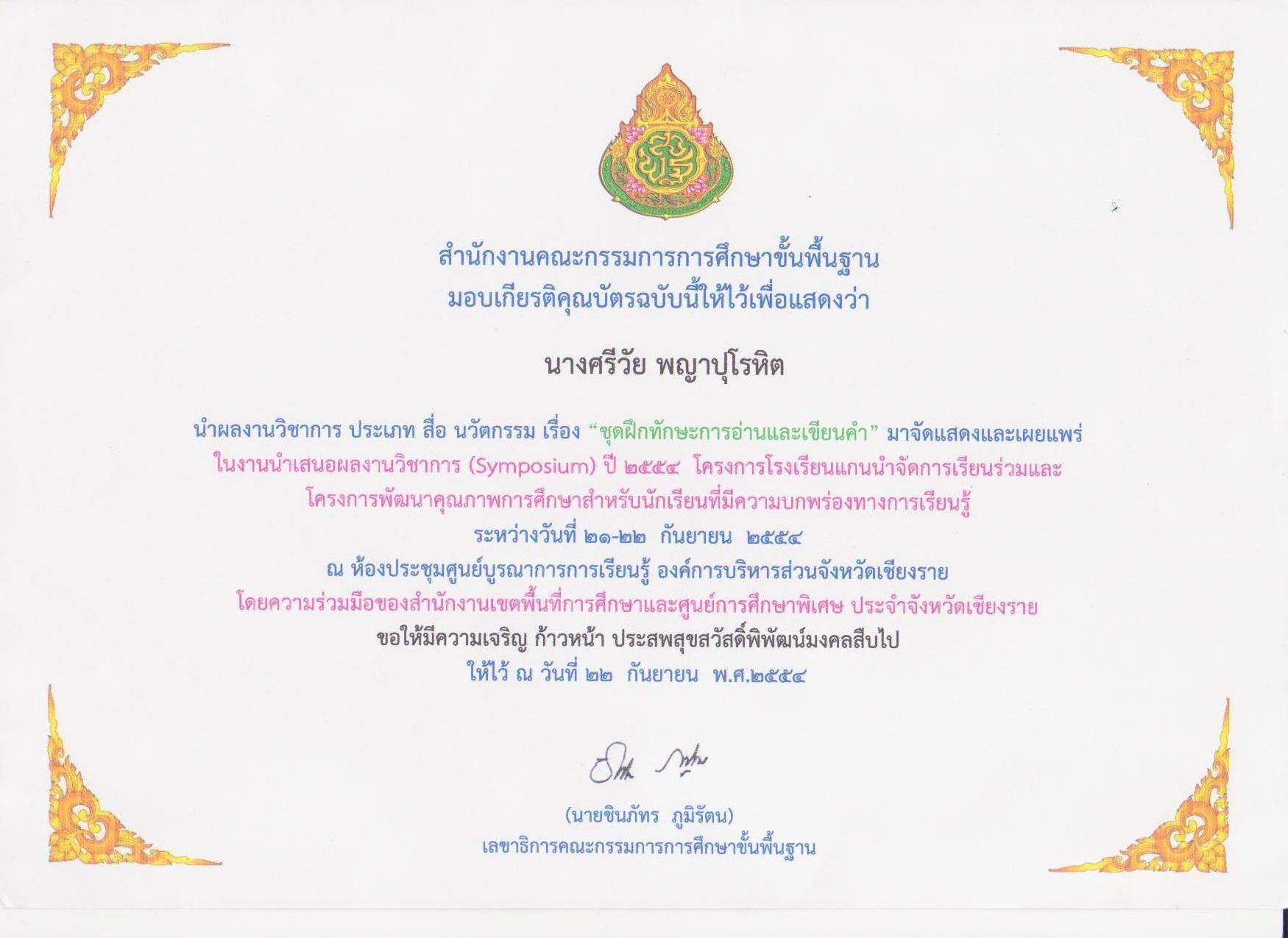 ประวัติผู้จัดทำ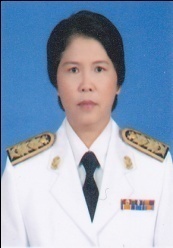 ชื่อ                                 นางศรีวัย     พญาปุโรหิตวัน เดือน ปี  เกิด            ๐๒    ตุลาคม     ๒๕๐๕วุฒิการศึกษา                 ปริญญาตรี   ศึกษาศาสตร์บัณฑิต   ( ประถมศึกษา )                                       มหาวิทยาลัยสุโขทัยธรรมาธิราชบรรจุเข้าทำงาน             ๑๙     พฤษภาคม    ๒๕๒๔ตำแหน่งปัจจุบัน           ครูชำนาญการพิเศษ   กลุ่มสาระการเรียนรู้วิทยาศาสตร์  ระดับประถมศึกษา                                      โรงเรียนอนุบาลดงมหาวัน  สำนักงานเขตพื้นการศึกษาประถมศึกษา                                       เชียงราย เขต ๑ประสบการณ์ทำงาน๑    ครูแกนนำภาษาไทยและบูรณาการระดับประถมศึกษา  ( Master  Teacher )   ตามโครงการ        ยกระดับคุณภาพครูทั้งระบบ  ของสำนักงานเขตพื้นที่การศึกษาประถมศึกษา เชียงราย เขต ๑        ๒.  รองประธานชมรมห้องสมุด  สำนักงานเขตพื้นที่การศึกษาประถมศึกษา เชียงราย  เขต ๑ ๓.  คณะทำงานกลุ่มสาระวิทยาศาสตร์ สำนักงานเขตพื้นที่การศึกษาประถมศึกษา  เชียงราย  เขต ๑๔.  คณะทำงานโครงการพัฒนาคุณภาพการศึกษาสำหรับนักเรียนที่มีความบกพร่องทางการ เรียนรู้  ของสำนักงานเขตพื้นที่การศึกษาประถมศึกษา เชียงราย เขต ๑